        КАРАР                                                                          ПОСТАНОВЛЕНИЕ6 май 2022 йыл                 №20                6 мая 2022 годаОб утверждении плана мероприятий по противодействию коррупции в сельском поселении Казанчинский сельсовет муниципального района Аскинский район Республики Башкортостан на 2022-2025 годы На основании Федерального закона от 25 декабря 2008 года №273-ФЗ «О противодействии коррупции», Закона Республики Башкортостан от 13 июля 2009 года №145-з «О противодействии коррупции в Республике Башкортостан», руководствуясь Указом Президента Российской Федерации от 16 августа 2021 года №478 «О национальном плане противодействия коррупции на 2021-2024 годы», Распоряжением Главы Республики Башкортостан от 29 декабря 2021 года «РГ-492 «Об утверждении Плана мероприятий по противодействию коррупции в Республике Башкортостан на 2022-2025 годы», Постановлением главы Администрации муниципального района Аскинский район Республики Башкортостан от 18 января 2022 года №59 «Об утверждении Плана мероприятий по противодействию коррупции в муниципальном районе Аскинский район Республики Башкортостан на 2022-2025 годы»,  ПОСТАНОВЛЯЮ:Утвердить план мероприятий по противодействию коррупции в сельском     поселении Казанчинский сельсовет муниципального района Аскинский район Республики Башкортостан на 2022-2025 годы (приложение №1).Настоящее постановление обнародовать на информационном стенде в здании администрации сельского поселении Казанчинский сельсовет муниципального района Аскинский район Республики Башкортостан и разместить на официальном сайте сельского поселения.   Контроль за исполнением данного постановления оставляю за собой                     
Глава сельского поселения                                                    И.Ф. ДенисламовПриложение № 1 к постановлению  СП Казанчинский сельсоветМР Аскинский район РБот 06 мая 2022 года №20 ПЛАНмероприятий по  противодействию коррупции в сельском поселении  Казанчинский сельсовет муниципального района Аскинский район Республики Башкортостан   на 2022-2025 годыУправляющий делами                                                                               А.А. МуфтахтдиноваБашҡортостан РеспубликаһыАсҡын районымуниципаль районыныңҠаҙансы ауыл советыауыл биләмәһеХАКИМИӘТЕ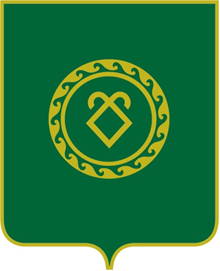 АДМИНИСТРАЦИЯсельского поселенияКазанчинский сельсоветмуниципального районаАскинский районРеспублики Башкортостан№ п/пНаименование мероприятийСроки реализацииОтветственные исполнители1Разработка и принятие нормативных правовых актов в сфере противодействия коррупции в связи с развитием федерального законодательствапо мере необходимостиГлава СП, управляющий делами2Проведение антикоррупционной экспертизы нормативных правовых актов и проектов нормативных правовых актов. Обеспечение устранение выявленных коррупциогенных факторов.постоянноУправляющий делами3Обеспечение проведения независимой антикоррупционной экспертизы и общественного обсуждения проектов нормативных правовых актов и действующих нормативно-правовых актов, в том числе путем размещения проектов нормативных правовых актов на официальном сайтепостоянноУправляющий делами4Проведение мониторинга нормативных правовых актов Администрации сельского поселения Казанчинский сельсовет муниципального района Аскинский район Республики Башкортостан, в том числе с целью выявления и устранения коррупциогенных факторовпостоянноУправляющий делами5Принятие мер, направленных на повышение эффективности деятельности должностных лиц по профилактике коррупционных и иных правонарушенийпостоянноАнтикоррупционная комиссия6Проведение анализа соблюдения запретов, ограничений и требований, установленных в целях противодействия коррупции, лицами, замещающими муниципальные должности, должности муниципальной службы.постоянноАнтикоррупционная комиссия7Обеспечение применения предусмотренных законодательством мер юридической ответственности в каждом случае несоблюдения запретов, ограничений и требований, установленных в целях противодействия коррупции. Освещение информации о фактах нарушений и принятых мерах ответственности. постоянноАнтикоррупционная комиссия8Принятие мер по недопущению нецелевого использования бюджетных ассигнований федерального бюджета, выделяемых на проведение противоэпидемических мероприятий, в том числе на противодействие распространению новой коронавирусной инфекции (COVID-19), а также на реализацию национальных проектов, предусмотренных Указом Президента Российской Федерации от 7 мая 2018 г. №204 «О национальных целях и стратегических задачах развития Российской Федерации на период 2024 год», обратив особое внимание на выявление и пресечение фактов предоставления аффилированным коммерческим структурам неправомерных преимуществ и оказания им содействия в иной форме должностными лицами органа местного самоуправления.постоянноГлава СП9Обеспечение использования специального программного обеспечения «Справка БК» всеми лицами , претендующими на замещение должностей или замещающими должности, осуществление полномочий по которым влечет за собой обязанность представлять сведения о своих доходах, расходах, об имуществе и обязательствах имущественного характера, о доходах, расходах, об имуществе и обязательствах имущественного характера своих супругов и несовершеннолетних детей, при заполнении справок о доходах, расходах, об имуществе и обязательствах имущественного характера.постоянноУправляющий делами10Организация проведения оценки коррупционных рисков, возникающая при реализации полномочий, и внесение уточнений в перечень должностей муниципальной службы, замещение которых связано с коррупционными рисками. ежегодноГлава СПСовет СП11Проведение анализа сведений о доходах, расходах, об имуществе и обязательствах имущественного характера, представленных муниципальными служащимиежегодно, до 1 июля текущего годаАнтикоррупционная комиссия12Проведение анализа сведений (в части, касающейся профилактики коррупционных правонарушений), представленных кандидатами на должности муниципальной службыпостоянноАнтикоррупционная комиссия13Принятие мер по повышению эффективности контроля за соблюдением лицами, замещающими муниципальные должности и должности муниципальной службы, требований законодательства о противодействии коррупции, касающихся предотвращения и урегулирования конфликта интересов, в том числе за привлечением таких лиц к ответственности в случае их несоблюдения.постоянноУправляющий делами14Проведение мониторинга участия лиц, замещающих муниципальные должности в администрации сельского поселения Казанчинский сельсовет муниципального района Аскинский район Республики Башкортостан, в управлении коммерческими и некоммерческими организациями.раз в полугодиеУправляющий делами15Актуализация сведений, содержащихся в анкетах, представленных при назначении лиц, замещающих должности муниципальной службы, об их родственниках и свойственниках в целях выявления возможного конфликта интересовпо мере необходимостиУправляющий делами16Обеспечение своевременного направления в Аппарат Правительства Республики Башкортостан и полноты сведений о применении к лицам, замещающим муниципальные должности и должности муниципальной службы, взысканий в виде увольнения (освобождения от должности) в связи с утратой доверия за совершение коррупционного правонарушение для включения в реестр лиц, уволенных в связи с утратой доверияпостоянноУправляющий делами17Повышение квалификации муниципальных служащих, в должностные обязанности которых входит участие в противодействии коррупцииежегодноГлава СП18Обеспечение участия лиц, впервые поступивших на муниципальную службу, в мероприятиях по профессиональному развитию в области противодействия коррупциине позднее одного года со дня поступления на службуГлава СП19Обеспечение участия муниципальных служащих, работников, в должностные обязанности которых входит участие в проведении закупок товаров, работ, услуг для обеспечения муниципальных нужд, в мероприятиях по профессиональному развитию в области противодействия коррупции, в том числе их обучение по дополнительным профессиональным программам в области противодействия коррупциипо мере необходимостиГлава СП20Направление копий актов прокурорского реагирования о нарушениях антикоррупционного законодательства и ответов на них в Управление Главы РБ по противодействию коррупции Аппарата межведомственного Совета общественной безопасности РБпостоянноУправляющий делами21Рассмотрение вопросов правоприменительной практики по результатам вступивших в законную силу решений судов, арбитражных судов о признании недействительными ненормативных правовых актов, незаконными решений и действий (бездействия) органов местного самоуправления и их должностных лиц в целях выработки и применения мер по предупреждению и устранению причин выявленных нарушенийежеквартальноАнтикоррупционная комиссия22Обеспечение наполнения подразделов, посвященных вопросам противодействия коррупции, официальных сайтов в соответствии с требованиями Указа Президента Республики Башкортостан от 29 апреля 2014 года № УП-108 «О требованиях к размещению и наполнению подразделов, посвященных вопросам противодействия коррупции, официальных сайтов государственных органов Республики Башкортостан»постоянноУправляющий делами23Проведение мониторинга коррупционных проявлений посредством анализа жалоб и обращений граждан и организаций, а также публикаций в СМИ и социальных сетях, своевременное  их рассмотрение и принятие мер по указанным фактампостоянноАнтикоррупционная комиссия24Оказание информационной поддержки программ, проектов, акций и других инициатив в сфере противодействия коррупции, реализуемых институтами гражданского обществапостоянноГлава СП25Проведение мероприятий, посвященных Международному дню борьбы с коррупциейежегодно в декабреГлава СП26Проведения анализа исполнения гражданами, замещавшими должности муниципальной службы, включенные в перечни, установленные нормативными правовыми актами Российской Федерации, обязанностей, предусмотренных ст.12 ФЗ «О противодействии коррупции». При выявлении нарушений информирование органов прокуратурыпостоянноУправляющий делами Антикоррупционная комиссия27Проведение анализа практики использования органами местного самоуправления сельского поселения различных каналов получения информации (горячая линия, телефон доверия, электронная приемная), по которым граждане могут конфиденциально, не опасаясь преследования, сообщать о возможных коррупционных правонарушениях, а также практики рассмотрения и проверки полученной информации и принимаемых мер реагированияежегодно, итоговый доклад до 1 марта 2024 годаГлава СП28Размещение обезличенных решений комиссий по соблюдению требований к служебному поведению муниципальных служащих и урегулированию конфликта интересов на официальном сайте сельского поселенияпостоянноУправляющий делами Антикоррупционная комиссия